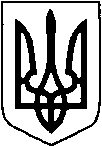 МАР’ЯНІВСЬКА  СЕЛИЩНА РАДАЛУЦЬКОГО РАЙОНУ ВОЛИНСЬКОЇ ОБЛАСТІВОСЬМОГО СКЛИКАННЯ  РІШЕННЯ                                        ПРОЄКТ  грудня 2022 року                   смт Мар’янівка                             №    /Про передачу у тимчасове безоплатне користування нежитлового приміщенняВідповідно до п. 31 ч. 1 ст. 26, ч. 5 ст. 60 Закону України «Про місцеве самоврядування в Україні», ст. 827 Цивільного кодексу України  враховуючи клопотання комунального підприємства «Волинський обласний центр екстреної медичної допомоги та медицини катастроф» Волинської обласної ради від 30.11.2022 № 1895/13, з метою розміщення пункту тимчасового базування бригади екстреної медичної допомоги та надання екстреної медичної допомоги громадянам, в тому числі жителям Мар’янівської селищної територіальної громади, селищна радаВИРІШИЛА:1.  Передати в безоплатне користування за договором позички нежитлове приміщення, що знаходиться у комунальній власності Мар’янівської селищної ради, а саме: кімнату загальною площею 13,87 кв.м., яка розміщена за адресою: вул. Соборна, 15 смт Мар’янівка, Луцький район, Волинська область для розміщення пункту тимчасового базування бригади екстреної медичної допомоги строком на 2 роки 11 місяців.2. Мар’янівському селищному голові Олегу Басалику укласти договір позички комунального майна, зазначеного в п. 1 цього рішення, з комунальним підприємством «Волинський обласний центр екстреної медичної допомоги та медицини катастроф» Волинської обласної ради.3. Контроль за виконанням рішення покласти на постійну комісію з питань промисловості, будівництва, транспорту, зв’язку, торгівлі та побуту, житлово-комунального господарства та підприємництва.Селищний голова                                                                          Олег БАСАЛИКЮлія Лиса